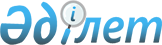 Об установлении ограничительных мероприятий
					
			Утративший силу
			
			
		
					Постановление акимата города Актобе Актюбинской области от 15 апреля 2022 года № 1599. Зарегистрировано в Министерстве юстиции Республики Казахстан 22 апреля 2022 года № 27725. Утратило силу постановлением акимата города Актобе Актюбинской области от 5 августа 2022 года № 4222
      Сноска. Утратило силу постановлением акимата города Актобе Актюбинской области от 05.08.2022 № 4222 (вводится в действие по истечении десяти календарных дней после дня его первого официального опубликования).
      В соответствии со статьями 31, 37 Закона Республики Казахстан "О местном государственном управлении и самоуправлении в Республике Казахстан", подпунктом 9) пункта 2 статьи 10 Закона Республики Казахстан "О ветеринарии", на основании представления главного государственного ветеринарно-санитарного инспектора Актюбинской городской территориальной инспекции Комитета ветеринарного контроля и надзора Министерства сельского хозяйства Республики Казахстан от 31 марта 2022 года № 5-2/108, акимат города Актобе ПОСТАНОВЛЯЕТ:
      1. Установить ограничительные мероприятия на территории улиц Садовая, Жемисты, Парасат, Байшешек и участка 19/2 жилого массива "Садовое" района "Алматы" города Актобе, в связи с возникновением болезни бруцеллез среди крупного и мелкого рогатого скота.
      2. Государственному учреждению "Отдел сельского хозяйства города Актобе" в установленном законодательством порядке обеспечить:
      1) государственную регистрацию настоящего постановления в Министерстве юстиции Республики Казахстан;
      2) размещение настоящего постановления на интернет-ресурсе акимата города Актобе после его первого официального опубликования.
      3. Контроль за исполнением настоящего постановления возложить на курирующего заместителя акима города Актобе.
      4. Настоящее постановление вводится в действие со дня его первого официального опубликования.
					© 2012. РГП на ПХВ «Институт законодательства и правовой информации Республики Казахстан» Министерства юстиции Республики Казахстан
				
      Аким города Актобе 

А. Шахаров
